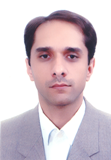 مشخصات فردی : نام و نام خانوادگی : احمد شعرباف عیدگاهی تاریخ تولد : 1358وضعیت تاهل : متاهل موبایل : 09155115567محل سکونت و کار : مشهد ایمیل : ahmad.sharbaf@gmail.com             تحصیلات : کارشناسی : لیسانس مدیریت بازرگانی - دانشگاه فردوسی مشهد -  سال ۱۳۷۷ تا ۱۳۸۰ - کارشناسی ارشد : فوق لیسانس مدیریت بازرگانی (بازاریابی بین الملل ) - دانشگاه فردوسی مشهد -سال ۱۳۸۱ تا ۱۳۸۴ موضوع پایان نامه : بازاریابی اینترنتی .عنوان پایان نامه :  شناسايي عوامل مؤثر جهت استفاده موفق از بازاريابي اينترنتي در شركتهاي صنايع غذايي استان خراسان رضوي دانشجوی دکترای دانشگاه فردوسی مشهد گرایش رفتار سازمانی . امتحان جامع سپری شده است.مهارت ها :۱- تسلط به زبان انگلیسی . ۲- آشنایی با زبان آلمانی .۳- گواهینامه تجارت الکترونیک سال ۱۳۸۲ .۴- گواهینامه کاربری کامپیوتر (ICDL) سال 1382.5- گواهینامه مکاتبات بازرگانی به زبان انگلیسی سال 1383 .6- گواهینامه برنامه ریزی و مدیریت استراتژیک سال 1383 . 7- گواهینامه هزینه های کیفیت سال 1382 .8- گواهینامه دوره نظام پیشنهادها سال 1387 . 9- آشنایی با نرم افزار تخصصی Win QSB .10- گواهینامه کارآفرینی سوابق شغلی : ۱- کارشناس برنامه ریزی شرکت لاما الکترونیک سال ۱۳۸۲ . ۲- کارشناس بازرگانی خارجی شرکت لاما الکترونیک سال ۱۳۸۲ تا ۱۳۸۳ . ۳- مشاور واحد آگهی های روزنامه قدس سال ۱۳۸۴ . ۴- مدیر بازرگانی شرکت پارسیان ابتکار شرق سال ۱۳۸۳ تا ۱۳۸۵ . ۵- مدیر عامل شرکت پارسیان ابتکار شرق سال ۱۳۸۵ تا ۱۳۸۷ .۶- عضو هیات علمی گروه مدیریت موسسه آموزش عالی عطار مشهد سال ۱۳۸۶ تاکنون . ۷- مدرس دوره های تجارت الکترونیک در مشهد . ۸- مدرس دوره های صادرات و واردات در مشهد . ۹- مدرس دوره های بازاریابی و تبلیغات در مشهد . ۱۰- مشاور بازرگانی حوزه هنری خراسان رضوی .  ۱۱- مشاور بازرگانی و مدیریتی شرکت  آمار پژوهان پویا .۱۲- مشاور بازرگانی و مدیریتی شرکت آِیینه شهر فردا .۱۳-مشاور بازرگانی و مدیریتی شرکت یکتا ارتباط .۱۴- مشاور بازرگانی و مدیریتی شرکت لاما الکترونیک .۱۵- مشاور بازرگانی و مدیریتی شرکت ارتباط گستر .16- معاون گروه مدیریت موسسه آموزش عالی عطار از 1388 تا 138917- معاونت اجرایی موسسه آموزش عالی عطار از سال 1389 تا حال .18- معاون دانشجویی و فرهنگی موسسه آموزش عالی عطار مشهد از سال 1392 19- مشاور بازاریابی و فروش چند شرکت لبنی استان سال 1392 .20- فعالیت صادراتی و وارداتی برای صنایع استان سال 1393مقاله ها و جزوه ها : مقاله ارزیابی کارایی و اثربخشی نظام پیشنهادهای شرکت برق منطقه ای خراسان - پذیرفته شده در دومین همایش ملی نظام پیشنهادهای سازمان های دولتی - تهران - آبان ماه ۱۳۸۷ . ۲- مقاله شناسايي عوامل مؤثر جهت استفاده موفق از بازاريابي اينترنتي در شركتهاي صنايع غذايي استان خراسان رضوي - پذیرفته و چاپ شده در دومین کنفرانس شهر الکترونیک - تهران - خرداد ماه ۱۳۸۸ . ۳- مقاله شناسایی عوامل موثر براستفاده از بازاریابی همراه (بازریابی توسط اس ام اس ) با هدف ایجاد مشاغل نوین در ایران - پذیرفته شده در همایش دانشگاه و اشتغال دانش مدار- خراسان جنوبی - اردیبهشت ماه ۱۳۸۸ .۴-  مقاله بررسی نحوه توسعه کارآفرینی و اشتغال زایی با استفاده از اینترنت و تجارت الکترونیک در ایران - پذیرفته شده در همایش دانشگاه و اشتغال دانش مدار- خراسان جنوبی - اردیبهشت ماه ۱۳۸۸ .۵- جزوه آموزشی تجارت الکترونیک - ۶- جزوه آموزشی صادرات و واردات . ۷- جزوه آموزشی مساله یابی و تصمیم گیری . ۸- جزوه آموزشی بازاریابی و تبلیغات . ۹- مقاله برنامه ريزي بهينه براساس آمار و اطلاعات شهري - همایش آمار و برنامه ریزی شهری - مشهد - سال ۱۳۸۵ .جزوه آموزشی پرورش مهارت های سرپرستی .پروژه های تحقیقاتی :  - همکار پروژه تحقیقاتی ارزیابی کارایی و اثربخشی نظام پیشنهادهای شرکت برق منطقه ای خراسان . مجری : آقای دکتر کاظمی . سال ۱۳۸۴ . ۲- همکار پروژه تدوین برنامه استراتژیک مرکز پژوهش های شورای شهر مشهد . مجری : آقای دکتر کاظمی . سال ۱۳۸۵ .۳- همکار پروژه تدوین مدل ارزیابی دانشکده های دانشگاه فردوسی - مجری : آقای دکتر ناظمی . سال ۱۳۸۶ .۴- تدوین برنامه استراتژیک شرکت صنعتی لاما الکترونیک . سال ۱۳۸۳ .۵- همکار پروژه طراحی مدل برنامه ریزی تولید شرکت صنعتی لاما الکترونیک - مجری : آقای دکتر توکلی - سال ۱۳۸۲ .۶- مجری پروژه تحقیقاتی شناسایی عوامل موثر بر اجرای موثر بازاریابی از طریق اس ام اس در ایران . محل : موسسه آموزش عالی عطار - سال ۱۳۸۷ .۷- مجری پروژه تحقیقاتی شناسایی عوامل موثر بر بکارگیری موفق مدیریت کیفیت جامع در ایران . محل : موسسه آموزش عالی عطار - سال ۱۳۸۷ . همکاری در تدوین برنامه استراتژِک گروه حسابداری دانشکده علوم اداری دانشگاه فردوسی مشهد . سال ۱۳۸۴ و ۱۳۸۵ . مجری : خانم دکتر نصیرزاده .کتاب های تالیف شده : کتاب ریاضی کاربردی ۱ نویسندگان : دکتر باقر مقدس زاده - محمد حسین همایونی راد - احمد شعرباف ناشر : مرندیزنوبت چاپ : اول سال چاپ : ۱۳۸۸